Sätila Trail 2019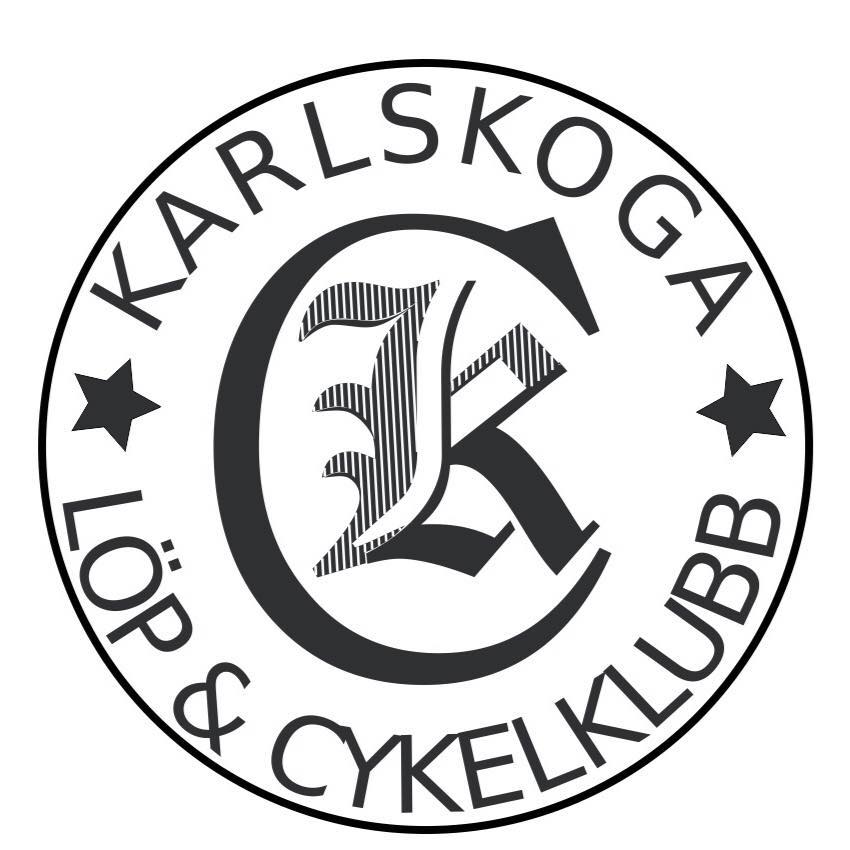 2019-11-09Resultat Karlskoga LCK:22 km Män66 (83 totalt)	Lennart Börjesson -68	2:34.11 ** Löpare som är medlem i klubben men klubbtillhörigheten år inte angiven i resultatlistan.Segertid Män: 1:39.36Antal i mål Män: 87Segertid Kvinnor: 1:44.09Antal i mål Kvinnor: 120Antal i mål Totalt: 38Antal i mål Totalt: 125